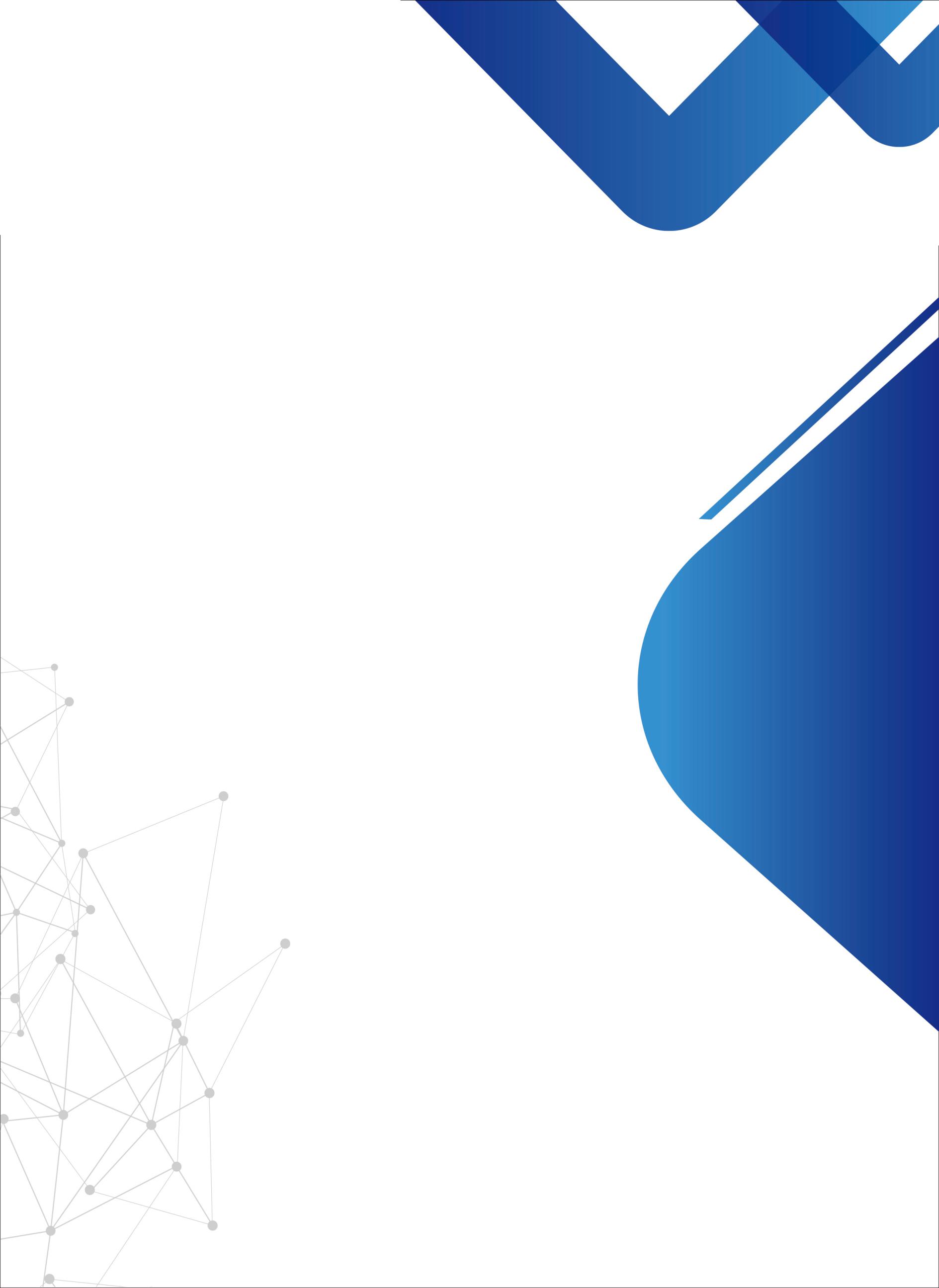 1 Brief IntroductionGBM-L1 Vacuum Decay Leak Detection Tester is used to perform micro leakage detection on finished packaging by vacuum decay method. It is suitable for leak detection for the integrity of various packaging containers and applied to ampoules, vials, HDPE bottles, prefilled needles and other pharmaceutical packaging, food packaging, and chemical industry packaging. It is advantageous in its’ non-destructive, non-damage and sample-free preparing characters. Our company is always committed to escorting the quality of medicines and foods.It provides professional data analysis software, one-click export report function and audit trail function. We have engaged in developing environmentally friendly packaging test equipment. Compared with the traditional color water method, microbial challenge method of leak detection, vacuum decay method is a zero emission, high-efficiency, non-destructive physical testing method. It is the best for manufacturers, inspection institutions and scientific research institutes to detect the leakage of pharmaceutical and food packaging.2 Industry StandardASTM F2338-2009(2013) Standard Test Method for Nondestructive Detection of Leaks in Packages by Vacuum Decay MethodYY-T 0681.18-2020 Sterile medical device packaging test method, United States Pharmacopoeia USP1207 standard3 Test PrincipleIn accordance with ASTM F2338-2009 (2013), YY-T 0681.18-2020 and USP1207 standards, GBM-L1 is based on vacuum decay method with dual sensor technology and dual circulation system. The machine main body should be connected with specially-designed test cell contained with tested package. The instrument evacuates the test cell, and a pressure difference is formed between the inside and outside of the package. Under pressure difference, the gas in the package diffuses into the test cell through the leak hole. The dual sensor technology detects the relationship between time and pressure and compares it with the standard value to determine whether the sample leaks.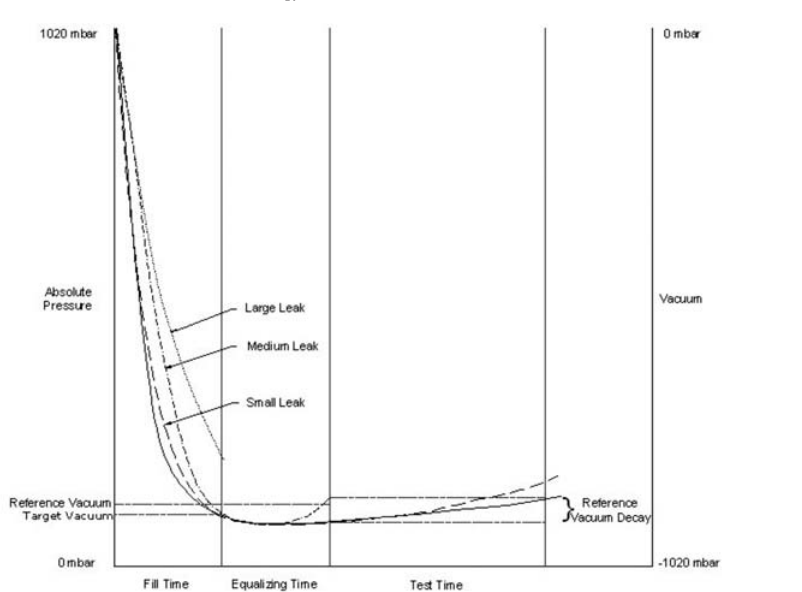 4 Technical Specifications5 Product FeaturesTest cell customization available for different test samples to meet various requirementsSuitable for detecting micro leaks and also large leaks samples; the judgment of qualified or unqualified displayedUse non-destructive testing method to carry out leak detection on the finished packaging, which causes no sample damage7-inch color touch screen, humanized operation is more convenient.Use branded vacuum components, stable and durable.Equipped with micro printer, USB data interface, PC software measurement and operation available, mbar and Pa interchangeable unit Automatically saving of historical test records for local searchUser classification authority setting to meet functions of GMP requirements, test record auditing and trackingAutomatically test results printing after test completion with manual operation to ensure accuracy and objectivity of the data.6 Industry ApplicationApplications: Pharmaceutical, food and chemical industry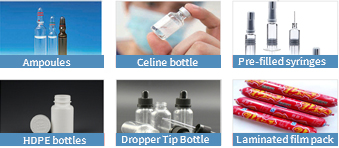 7 AccessoriesStandard configuration: main unit, vacuum pump, 1 set of test cell (customized as required)Optional parts: micro flow calibrator, positive sample, test cells of various specifications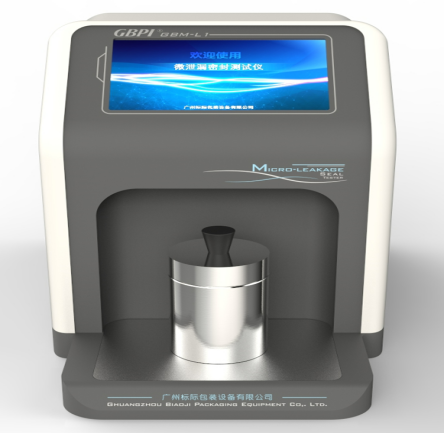 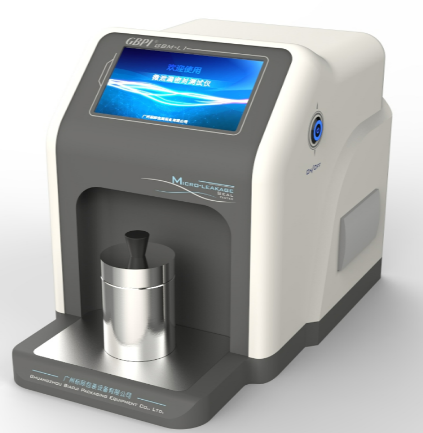 Item SpecificationsVacuum Degree0~-100 kPaDetection Accuracy1-3μmTest TimeAbout 30sMachine OperationHM1 (Come with the tester)Internal PressureNormal pressureTest SystemDual sensors systemVacuum Source External vacuum pumpTest Cell Customized based on sampleTest Applicationampoules, vials, prefilled needles and othersTest MethodVacuum decay method/Nondestructive Detection of LeaksDimensions550mmx330mmx320mm(L*W*H)Weight18kgEnvironment Temperature20℃-30℃Relative Humidity (RH)Maximum 80%，No CondensationPower Supply220V